 ZLÍNSKÝ KRAJSKÝ  FOTBALOVÝ  SVAZ 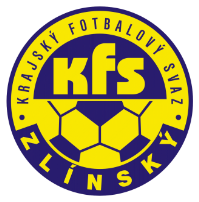 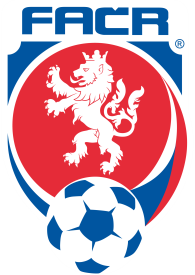 Hradská 854, 760 01 ZLÍN       Tel: 577 019 393Email: lukas@kfszlin.cz  
__________________________________________________________________________DK Zlínského KFS dle § 89 odst. 2 písm. a) zahajuje disciplinární řízeníPříjmení, jméno		ID			číslo utkání			oddílMikula Jiří			94020668		2018720Z1B0102		BuchloviceZasedání DK Zl KFS proběhne ve středu 8.8.2018 v 16.30 hodin									Zdeněk Kadlček									předseda DK Zl KFS